B.S.W– VI SEMESTERSEMESTER EXAMINATION-  April 2018SW 6416 : Social Work In Unorganized SectorAnswer the following								5x14=70A. Write the concept, definition, objectives and scope of unorganized sector.ORB. Explain Characteristics and distinctive features of inter relationship between formal and informal sectors with examples. A. Describe the role and contributions of social workers towards unorganized sector in IndiaORB. Discuss how make in India, can really make a difference in unorganized sector. Explain with two Examples A. What are the challenges faced by the women entrepreneurs from unorganized sector in India?ORB. Explain how capacity building and training under NULM will empower the slum youths of BengaluruA. Discuss how SHG’s are helping rural Indian women to be organized and improve their Socio-economic status, explain with example. ORB. Explain the role of a social worker in the Unorganized sector.A. Explain how Social workers can facilitate Persons with Disability under NULM.OR	B. Design innovative and sustainable project for any two unorganized sectorsSW6416-B-18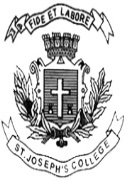 ST. JOSEPH’S COLLEGE (AUTONOMOUS), BANGALORE-27Time- 2 1/2 hrsTime- 2 1/2 hrs     Max Marks-70     Max Marks-70     Max Marks-70This paper contains one printed page and one partPART – 1This paper contains one printed page and one partPART – 1This paper contains one printed page and one partPART – 1This paper contains one printed page and one partPART – 1This paper contains one printed page and one partPART – 1This paper contains one printed page and one partPART – 1This paper contains one printed page and one partPART – 1